ANSWERS:	Lvl 8 - Computer RoomLvl 7 - LibraryLvl 8 - Lecture RoomLvl 8 - Study BoothsLvl 5 - KitchenLvl 7 - Meeting RoomLvl 5 - ReceptionLvl 7 - Student Study SpaceLvl 6 - Breakout Space 2Lvl 5 - BalconyNO: FIND:HINT:ANSWER: 1. 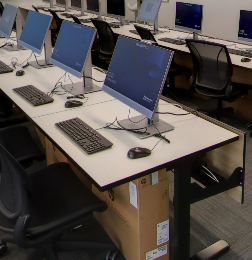 Where it’s all done on screen!2. 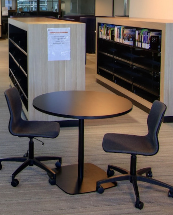 Where an infinite number of resources are readily available for you.3. 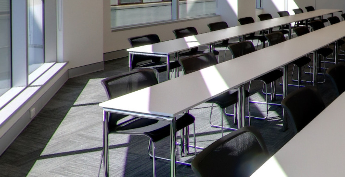 One of the places to go when you need to be lectured!4. 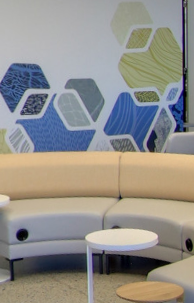 Where you can knuckle down with friends to study5. 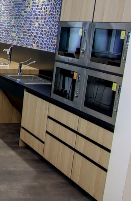 When sustenance is required6. 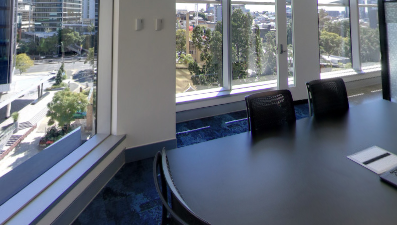 A place to meet, in a room with a view7. 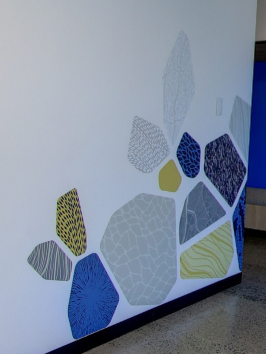 Where you can expect to be greeted with a smile.8. 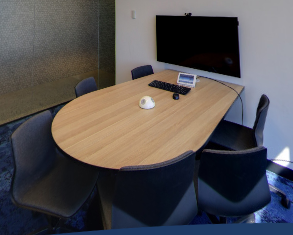 A quiet place to study in a group 9. 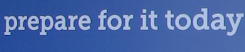 Where you need to make a break for it.10. 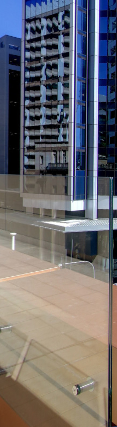 A place to go to get some fresh air.